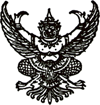 ประกาศเทศบาลตำบลแพรกหาเรื่อง  ประชาสัมพันธ์กฎกระทรวงกำหนดอัตราภาษีป้าย พ.ศ. 2563----------------------------------ด้วยรัฐมนตรีว่าการกระทรวงมหาดไทย ได้อาศัยอำนาจตามความในมาตรา 5 วรรคหนึ่งแห่งพระราชบัญญัติภาษีป้าย พ.ศ. 2510 ซึ่งแก้ไขเพิ่มเติมโดยพระราชบัญญัติภาษีป้าย (ฉบับที่ 2) พ.ศ. 2534 เห็นควรออกกฎกระทรวงกำหนดอัตราภาษีป้าย พ.ศ. 2563 ซึ่งได้ประกาศในราชกิจจานุเบกษาเล่ม 137 ตอนที่ 98 ก หน้า 18 ลงวันที่ 3 ธันวาคม 2563 แล้วนั้นเทศบาลตำบลแพรกหาเห็นว่า เพื่อเป็นประโยชน์แก่ผู้ประกอบการและประชาชนในเขตเทศบาลตำบลแพรกหา ในการจัดเก็บภาษี ประจำปี 2564 ตั้งแต่วันที่ 1 มกราคม พ.ศ. 2564 เป็นต้นไป จึงขอประชาสัมพันธ์อัตราภาษีป้าย โดยมีรายละเอียด ดังนี้ทั้งนี้ เพื่อเป็นการสร้างความเข้าใจให้ถูกต้องกัน และสอดคล้องกับสภาพเศรษฐกิจในปัจจุบัน ทำให้การจัดเก็บภาษีป้ายเป็นไปอย่างมีประสิทธิภาพ และพัฒนาการหารายได้ขององค์กรปกครองส่วนท้องถิ่น หากผู้เสียภาษีมีข้อสงสัยประการใด โปรดติดต่อ งานจัดเก็บพัฒนารายได้ กองคลัง เทศบาลตำบลแพรกหา หรือโทรศัพท์สอบถามที่หมายเลข 074 673 276 จึงประกาศให้ทราบโดยทั่วกัน         ประกาศ  ณ  วันที่  14  เดือน ธันวาคม พ.ศ. 2563    ( นายชาติชาย ศรีหนูสุด )     นายกเทศมนตรีตำบลแพรกหาประเภทป้ายอัตราภาษีป้าย (บาทต่อ500ตารางเซนติเมตร)อัตราภาษีป้าย (บาทต่อ500ตารางเซนติเมตร)ประเภทป้ายลักษณะป้ายแบบเคลื่อนที่/เปลี่ยนข้อความ/ภาพได้ลักษณะป้ายแบบคงที่/ไม่เปลี่ยนข้อความหรือภาพป้ายที่มีอักษรไทยล้วน105ป้ายที่มีอักษรไทยปนกับอักษรต่างประเทศและหรือปนกับภาพ และหรือเครื่องหมายอื่น5226ป้ายที่ไม่มีอักษรไทยไม ว่าจะมีภาพหรือเครื่องหมายใดๆ หรือไม่ และป้ายที่มีอักษรไทยบางส่วนหรือทั้งหมดอยู่ใต้หรือต่ำกว่าอักษรต่างประเทศ5250